Nos étoiles contrairesHazel a seize ans, mais elle a déjà eu un vrai miracle: grâce à un médicament expérimental, la maladie qui il y avait des années on lui avait diagnostiqués est maintenant en régression. Elle a cependant appris aussi que les miracles se paient: pendant qu'elle rebondissait entre courses en hôpital et longues hospitalisations, le monde courait rapide, en la laissant en arrière, seule par rapport aux femmes du même âge, avec une vie en morceaux dans laquelle les restes ne se coincent plus. 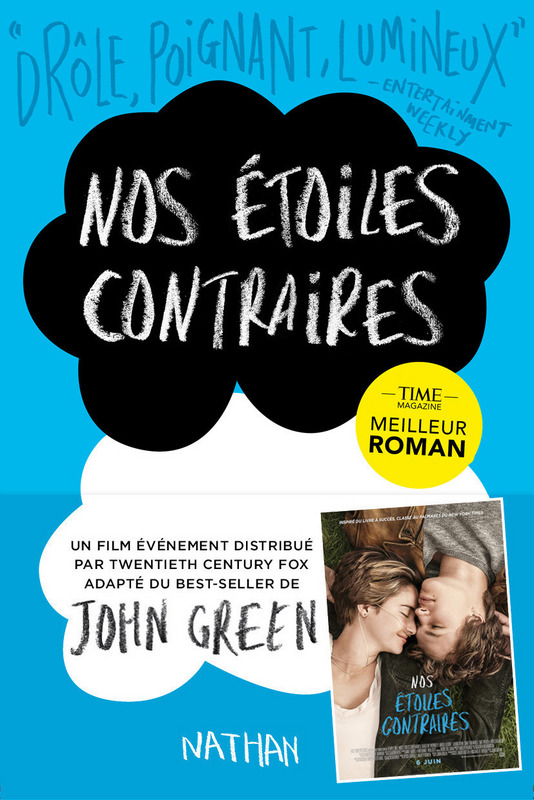 Un jour toutefois la destinée lui fait rencontrer Augustus, camarade fascinant de malheurs qu'il l'emporte avec sa faim de vie, de passions, d'éclats de rire, et il lui montre que le monde ne s'est pas arrêté, ils peuvent l’attraper rapidement ensemble. Mais comme un péché original, comme une faute écrite dans leur destinées, le temps qui ont à disposition est un miracle, et en tant que tel il sera payé. Chiara Guarnieri et Fabiola Luzzi